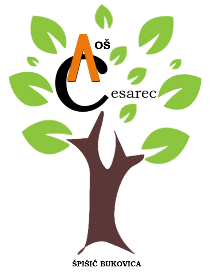 KLASA: 112-03/23-01/01UR. BROJ: 2189-19-01-23-05U Špišić Bukovici, 09. 03. 2023. g. IZVJEŠĆE O PROVEDENOM POSTUPKU I RANG LISTI KANDIDATANatječaj za radno mjesto kuhar/ica, 1 izvršitelj na neodređeno puno radno vrijeme, objavljen je dana 27. veljače 2023. godine, na mrežnoj stranici Osnovne škole August Cesarec Špišić Bukovica te mrežnoj stranici i oglasnoj ploči Hrvatskog zavoda za zapošljavanje.Na raspisani natječaj pristigle je ukupno 9 prijava.Povjerenstvo je utvrdilo da formalne uvjete natječaja ispunjavaju sljedeći kandidati:1.  Ksenija Bartolić2. Fran Pernar3. Ružica Munjeković4. Karolina Mihoković5. Željka Groš Jakupec6. Sanela Pal7. Snježana Mikić8. Lidija Cincibuk9. Kristina ZdelarTestiranje kandidata održano je dana 06.ožujka 2023.g., u 12.30 sati.  Pisanom dijelu testiranja  pristupili su: 1.  Ksenija Bartolić2. Fran Pernar3. Ružica Munjeković4. Karolina Mihoković5. Sanela Pal6. Snježana Mikić7. Kristina ZdelarPovjerenstvo je nakon obavljenog testiranja pregledalo testove i utvrdilo rezultate testova te obavilo usmeni dio testiranja, odnosno intervju 09. ožujka 2023.g.Nakon provedenog  testiranja  Povjerenstvo utvrđuje rang listu kandidata:Zaključak:Nakon provedenog testiranja te utvrđene rang liste kandidata Povjerenstvo dostavlja ovo izvješće s rang listom na daljnje postupanje ravnatelju škole.                                                                        POVJERENSTVO ZA VREDNOVANJE1. Ema Zelembrz, stručana suradnica pedagoginja        ____________________________                                          2. Martina Kucljak, stručna suradnica knjižničarka       ____________________________                                             3. Irena Pleša, učiteljica matematike                              ____________________________                                         OSNOVNA ŠKOLA AUGUST CESAREC, ŠPIŠIĆ BUKOVICAOSNOVNA ŠKOLA AUGUST CESAREC, ŠPIŠIĆ BUKOVICAVladimira Nazora 1,Špišić Bukovica 33404tel/fax: 033 / 716 – 033 tajnica            033 / 716 – 444  ravnateljicaE - mail: ured@os-acesarec-spisicbukovica.skole.hrWeb: http://os-acesarec-spisicbukovica.skole.hr  OIB: 39657433014IBAN: HR8023600001101336251R.br.Ime i prezime kandidataBroj bodovaostvaren na pisanom testuBroj bodovaostvaren na razgovoruUkupanbrojbodova 1.Ksenija Bartolić24/3024/3048/60 2.Karolina Mihoković22/3022/3044/60 3.Ružica Munjeković19/3022/3041/60 4. Sanela Pal16/3024/3040/60 5.Snježana Mikić19/3020/3039/60 6.Kristina Zdelar14/30nije zadovoljilanije zadovoljilanije zadovoljilanije zadovoljila 7.Fran Pernar10/30nije zadovoljilanije zadovoljilanije zadovoljilanije zadovoljila8. Željka Groš Jakupecnije pristupila9. Lidija Cincibuknije pristupila